Описание функциональных характеристик.Описание процессов, обеспечивающих поддержание жизненного цикла программного обеспечения, в том числе устранение неисправностей, выявленных в ходе эксплуатации программного обеспечения, совершенствование комплекса программ CE2Total, предназначенного для сбора бухгалтерской, налоговой и статистической отчетности.1. Общие сведения и описание функциональных характеристик
Комплекс  программ  CE2Total (далее - Комплекс) предназначен  для  сбора,  контроля  и  анализа бухгалтерской, налоговой,  статистической и любой иной отчетности. Комплекс позволяет:- описывать  формы отчетности любой степени сложности- непосредственно вводить  показатели форм отчетности- импортировать данные  форм отчетности- осуществлять  проверку  введенных  данных  (как  внутри  одной  формы,  так  и производить межформенные контроли)- производить  расчет  итогов  как  по  всем  подразделениям  отчетности,  так  и  по группам  подразделений- расшифровывать  сводные  показатели  в  разрезе  подразделений  отчетности (в виде сводных  таблиц MS Excel)- консолидация форм отчетности нескольких предприятий или структурных подразделений предприятия- публиковать данные  отчетности в форматах  MS Excel- экспортировать  данные  во многих  форматах- выполнять  многие другие  функцииКомплекс может использоваться как самостоятельно, так и в составе автоматизированной системы CE2Ora.2. Установка КомплексаУстановка Комплекса осуществляется с помощью инсталлятора, входящего в состав поставки программного обеспечения. Подробное описание установки приведено в «Инструкции по установке комплекса программ CE2TOTAL». Возможны следующие варианты установки комплекса:«Однопользовательский режим» (локальная установка): программное обеспечение устанавливается на рабочую станцию. В процессе установки на шаге выбора каталога установки необходимо указать путь расположения к каталогу с файлами программного обеспечения на локальном диске рабочей станции. По окончании работы инсталлятора на рабочем столе будет создан ярлык для запуска приложения.  «Многопользовательский режим» (хранение данных на файловом сервере): программное обеспечение устанавливается на файловый сервер. В процессе установки на шаге выбора каталога установки необходимо указать сетевой путь расположения к каталогу с файлами программного обеспечения на файловом сервере. При указанных выше способах установки данные хранятся в виде db таблиц. Доступ к таблицам данных осуществляется посредством BDE (Borland Database Engine). Поэтому при данных типах инсталляции будет также установлено BDE.«Многопользовательский режим» (хранение данных в СУБД Oracle): программное обеспечение устанавливается на файловый сервер. В процессе установки на шаге выбора каталога установки необходимо указать сетевой путь расположения к каталогу с файлами программного обеспечения на файловом сервере. 3. Настройка КомплексПосле окончания установки Комплекса необходимо произвести корректировку параметров файла настройки (См. п. 7.1 инструкции «Комплекс программ CE2Total.Руководство пользователя»).При всех вариантах установки Комплекса имя файла настройки  может  передаваться  в  программу  в  качестве  параметра командной  строки.  В  случае  отсутствия  данного  параметра  программа  ищет  файл  с именем “c2t.ini”  в каталоге,  в котором находится исполняемый файл–программа. В настроечном файле указываются специфичные параметры предприятия, пути расположения данных, форм, формул, каталоги импорта/экспорта и другие параметры.  При установке Комплекса расположение каталогов с данными, формами и формулами по умолчанию устанавливаются в каталог с программным обеспечением, для удобства эти пути можно переназначить. Для «Однопользовательского режима» (локальная установка) и «Многопользовательского режима» (хранение данных на файловом сервере) в файле настроек можно указать пути расположения данных, форм, формул, каталоги импорта/экспорта и другие параметры.Для «Многопользовательского режима» (хранение данных в СУБД Oracle) в файле настроек можно прописать пути расположения данных, форм, формул, каталоги импорта/экспорта и другие параметры в виде: DAO#ИмяСхемы@ИмяСервера,  где DAO–префикс, ИмяСхемы - имя схемы СУБД Oracle , ИмяСервера - имя сервера СУБД Oracle.4. Организация рабочих местПеред началом эксплуатации Комплекса на  объекте  автоматизации требуется выполнить работы по организации рабочих мест и подготовке к вводу Комплекса в эксплуатацию.При установке вариантов «Однопользовательского режима» и  «Многопользовательского режима» (хранение данных на файловом сервере) необходимо предоставить пользователям права доступа на чтение к каталогам с программным обеспечением и права на запись к каталогам с данными, формулами, формами.При установке Комплекса под управлением СУБД Oracle для работы требуется установка клиентской части  СУБД Oracle на рабочую станцию, а так же предоставление прав доступа пользователям на чтение к каталогам с программным обеспечением и права на запись к каталогам с данными.5. АдаптацияДля корректного функционирования Комплекса необходима настройка специфичных параметров и объектов. В процессе адаптации необходима корректировка следующих объектов Комплекса:Справочник пользователей. Для  корректировки  справочника  пользователей  вызывается  подпункт  меню  "Окно"  /"Список  пользователей". Программа позволяет детально прописать права пользователей по  отношению  к  объектам по  отношению  к  объектам   (формам,  формулам  и  т.д.)  указывается в справочнике "Список  пользователей" (См.п. 6.3 инструкции «Комплекс программ CE2Total. Руководство пользователя»).Справочник организаций. При использовании Комплекса на предприятии холдинговой структуры, осуществляется настройка списка нескольких организаций предприятия в «Справочнике организаций». Для  корректировки справочника подразделений  используется  подпункт  главного меню "Окно"  /  "Список  организаций" (См.п. 6 инструкции «Комплекс программ CE2Total. Руководство пользователя»). Формы. Ввод и корректировки описаний, состава и вида форм производится через  подпункт  главного меню "Режим" / "Редактирование форм". Также  можно изменить размеры и  типы строк и столбцов, перемещать, добавлять, удалять строки и столбцы (См.п. 5 инструкции «Комплекс программ CE2Total. Руководство пользователя»).Справочник формул. В справочнике формул, производится корректировка контрольных соотношений  ("увязок", формул). В  формулах  можно использовать только английские  символы,   регистр не важен (См.п. 6.2 инструкции «Комплекс программ CE2Total.Руководство пользователя»). Шаблоны форм. Создание шаблона шапки формы производится через пункт  меню "Вид"  /  "шапка". При  этом над  таблицей  появится  текстовое  поле.  Введите  в  него  текст,  который  должен выводится на печать вместе  с  таблицей (См.п 5.5 Комплекс программ CE2Total.Руководство пользователя»). Создание шаблона подписей формы. Создания шаблона подписей формы производится через  пункт меню "Вид"  /  "подписи". При этом  под  таблицей  появится  текстовое  поле.  Введите  в  него  текст,  который  должен выводится на печать вместе  с  таблицей (См.п 5.6 Комплекс программ CE2Total. Руководство пользователя»).Параметры отчетов. Реквизиты. Для  того,  чтобы    экспортировать  отчетную  форму  в  Excel  необходимо  заполнить реквизиты  предприятия (ОКПО, ИНН, КПП и др.реквизиты).  Для  этого    перед  первым  запуском  Excel    нужно  выполнить данную команду  через подпункт меню "Настройки"  /  "Параметры" (См.п 6.4 инструкции «Комплекс программ CE2Total.Руководство пользователя»).6. Обучение работе с КомплексомОбучение  пользователей для работы с Комплексом выполняется самостоятельно с использованием прилагаемой документации.7. Функционирование КомплексаВ ходе эксплуатации Комплекса осуществляется техническая  поддержка Комплекса в формате консультирования  пользователей  и  администраторов Комплекса  по  вопросам установки, переустановки, настройке, администрирования и эксплуатации  программного обеспечения  по электронным  каналам  связи  (телефону, факсу, электронной почте). Ведение  списка, добавление, удаление  и  разграничение  прав  пользователей Комплекса, осуществляется  персоналом,  который  будет  заниматься сопровождением Комплекса (См.п. 6.3 инструкции «Комплекс программ CE2Total. Руководство пользователя»).В  рамках  модернизации  Комплекса  осуществляется модификация программного обеспечения в связи с изменениями в законодательстве, а также по заявкам пользователей.Обновление программного обеспечения производится путем копирования  файлов обновления в каталоги с программным обеспечением из поставляемого пакта обновлений разработчиком. По договоренности с Заказчиком, Разработчик может осуществлять обновление регламентированных форм. Обновление разработчиком регламентированных форм для вариантов «Однопользовательского режима» и «Многопользовательского режима» поставляются в виде db – таблиц. В этом случае обновление осуществляется из комплекса при выборе соответствующей опции меню. Данные должны находиться в каталоге импорта. (См.п.3.4 инструкции «Комплекс программ CE2Total.Руководство пользователя»).8. Устранение неисправностей, выявленных в ходе эксплуатацииЕсли  в  процессе  работы  Комплекса  перестает  реагировать  на  действия  пользователей, то следует обратиться к администратору Комплекс. Ошибки в работе комплекса решаются с помощью обновления. При  нарушении  работы с данными, восстановление происходит из резервной копии базы данных. Коды возможных сообщений об ошибках и комментарий к ним приведены в Приложении 1.9. Резервирование и восстановление данныхАрхивирование/ восстановление данных каталога осуществляется с помощью сторонних средств системным администратором.10. Совершенствование, доработка и модернизация КомплексаПо запросу заказчика, разработчик может вносить изменения в программное обеспечение путем обновления (см.п.7), а так же изменения и дополнения к эксплуатационной документации.Приложение 1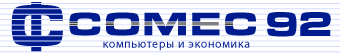 Адрес: 308600, Россия, г. Белгород, 
пр. Славы, 44а, офис 48
Тел/факс: (4722) 33-73-13КодКомментарий erfindtabНевозможно открыть таблицуТаблица, необходимая для нормальной работы программы отсутствует в искомом каталоге. Обратитесь к программисту или откорректируйте ini-файл erfindfirmмлvkНе найден код предприятияВы изменили справочники подразделений таким образом, что текущее подразделение было удалено. Данная ошибка не приводит к нарушению в работе программы и вы можете ее игнорировать если вы уверены в правильности ваших действий.ermisscodОтсутствует код (стоки, графы).Для данной области применения формулы необходимо         указывать требуемый код. erunknownsymbolНераспознанный символ.В формуле находятся	символы, которые нераспознаются анализатором формул. Исправьте формулу.erelemnotfoundЭлемент не найден.В формуле находится элемент, который отсутствует в описании форм. Исправьте формулу или шаблон описания форм.circularrefЦиклическая ссылка.Во введенной формуле используется коэффициент, который в свою очередь использует текущий.erinputperiodНевер но введен код периодаВы должны правильно ввести код периодаermisselemВ описании фор мы отсутствует элементЭта ошибка возникает в двух случаяхВы изменили шаблон формы после того как ввели данныеЭто сделало подотчетное предприятия, приславшее данныеЧтобы устранить эту ошибку в режиме редактирования форм внесите нужный элемент, после чего перейдите в режим редактирования данных и проанализируйте данные для этого элемента. После удаления данных может быть удален и ненужный элемент. Неверное значениеВы ввели в ячейку значение, которое не может быть воспринято как число. Измените его или проконсультируйтесь с программистомercantpasteНевозможно вставить данные данного типа.Вы пытаетесь вставить данные из буфера обмена, который используется всеми программами, и служит для хранения разных типов информации. То, что находится в буфере в настоящий момент не является текстом.ernoselectНет выбранных строк (гр аф).Для создания шахматки необходимо наличие выбранных строк и граф.erwrongnumberНеверный номер фор мулы (фор мы).Вы ввели ошибочный номер (не числовой).Исправьте его.erwrongopНеверный код операции.Вы ввели вручную код операции, который отсутствует в списке. Исправьте его или выберете элемент из списка.erinformulaОшибка в формуле.Находится синтаксическая или пунктуационная ошибка, не позволяющая интерпретировать данную формулу.erwrongcodНеверный код (периода, формы, строки, графы).Вы использовали в формуле код, который не является   числовым или не может существовать. Исправьте формулу.